Утверждаю: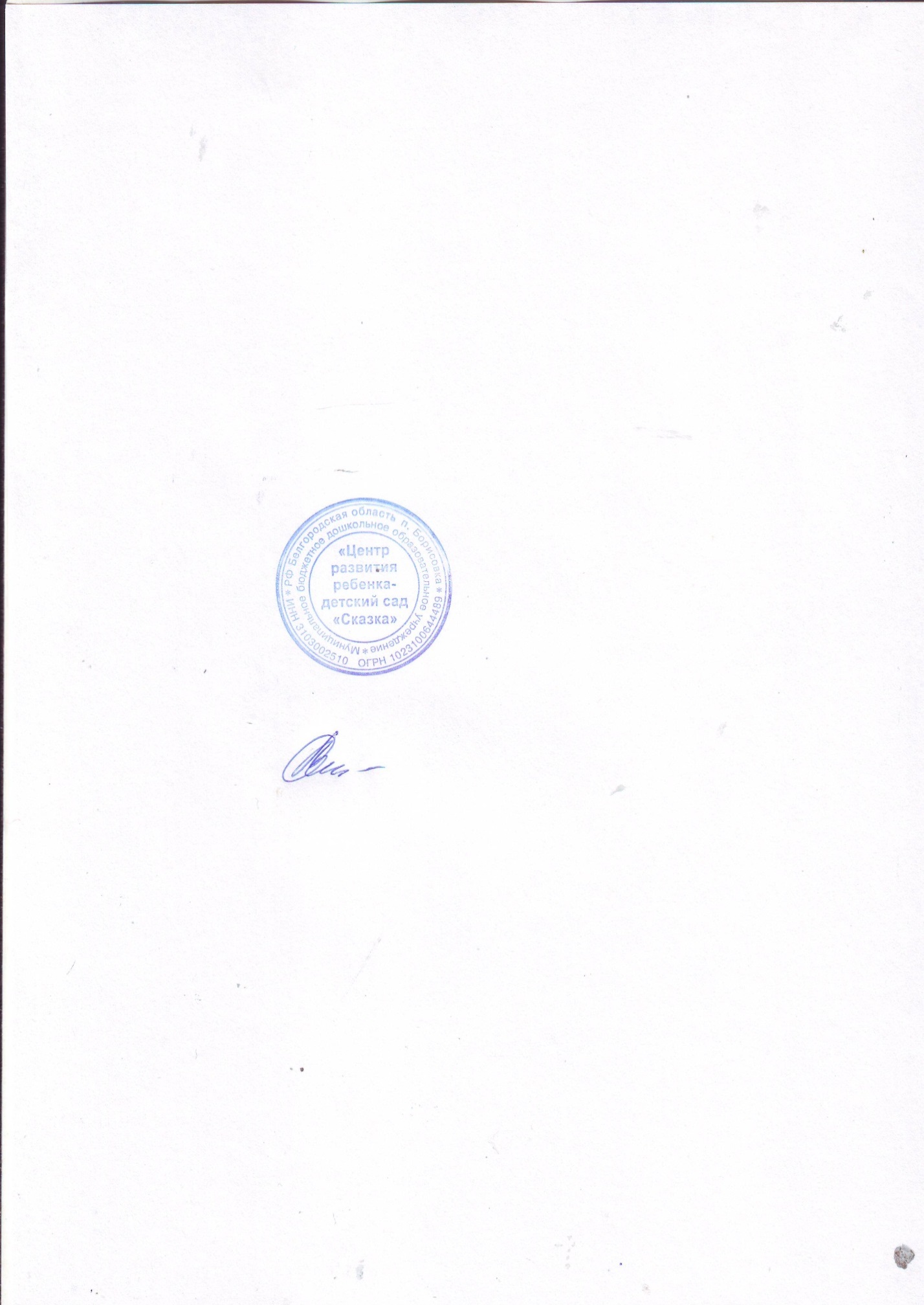 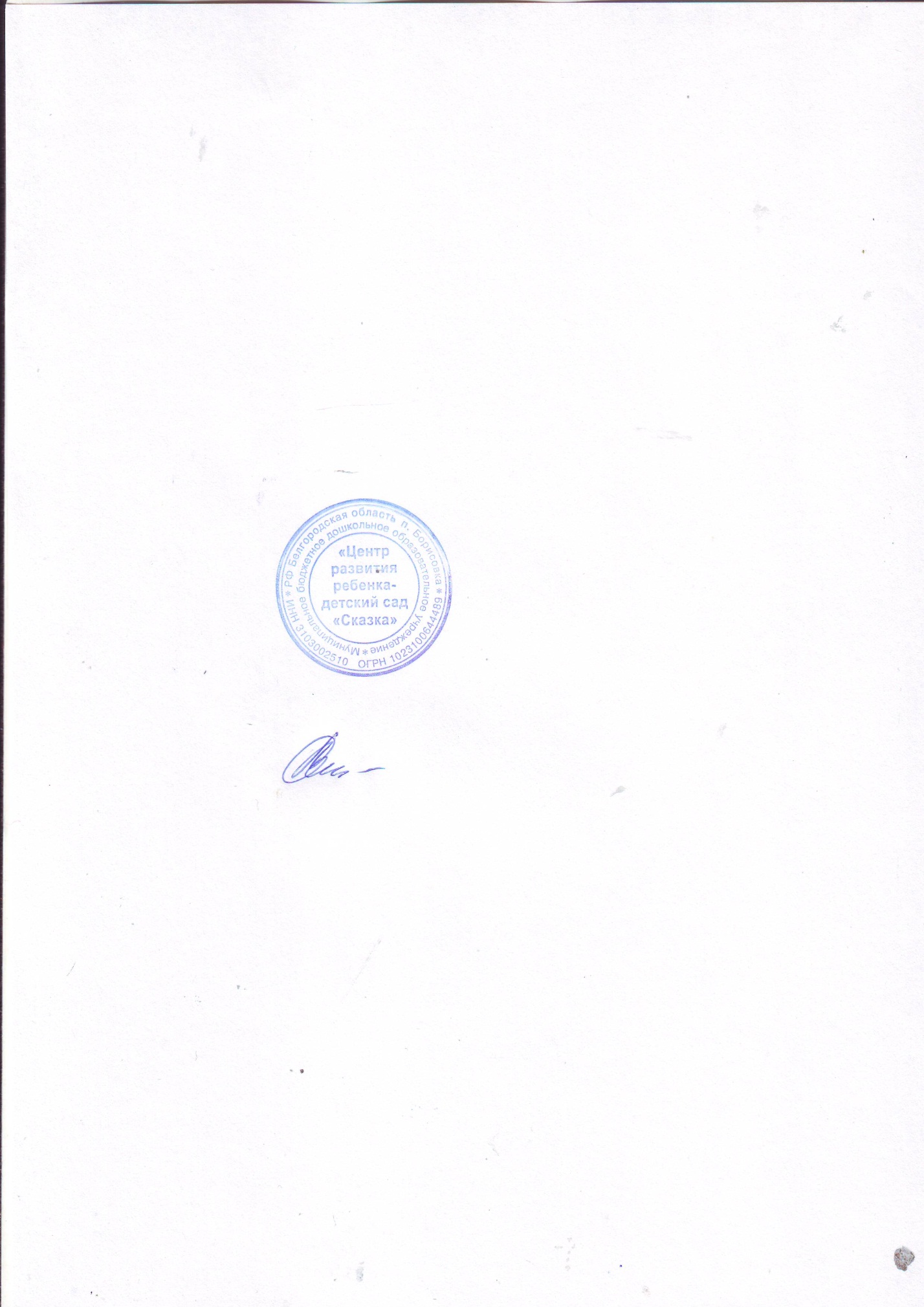 приказ заведующего МБДОУ "Центр развития ребёнка - детский сад "Сказка"    __________ Л.А. Ткаченко№98 от 10.10.2021 г. Перспективный план мероприятий по благоустройству и озеленению территории МБДОУ "Центр развития ребёнка - детский сад "Сказка"  на 2021 - 2024 годы  3 Работы по ландшафтному дизайну и устройству малых архитектурных форм.4.Работа по организации и содержанию территории ДОУ5. Работа по организации и содержанию учебно - воспитательного комплекса. 6. Работа по повышению социально - значимой деятельности благоустройства.№ п/пРазделы, содержание работыСрокиСрокиСрокиСрокиСрокиСрокиОтветственные№ п/пРазделы, содержание работы2021 год2021 год2022 год2023 год2024 год2025 годОтветственныеОрганизационные мероприятия по улучшению общего состояния благоустройства территорииОрганизационные мероприятия по улучшению общего состояния благоустройства территорииОрганизационные мероприятия по улучшению общего состояния благоустройства территорииОрганизационные мероприятия по улучшению общего состояния благоустройства территорииОрганизационные мероприятия по улучшению общего состояния благоустройства территорииОрганизационные мероприятия по улучшению общего состояния благоустройства территорииОрганизационные мероприятия по улучшению общего состояния благоустройства территорииОрганизационные мероприятия по улучшению общего состояния благоустройства территорииОрганизационные мероприятия по улучшению общего состояния благоустройства территории1Создание рабочей группы по благоустройству территории МБДОУ "Центр развития ребёнка - детский сад "Сказка" ОктябрьОктябрьОктябрьОктябрьОктябрьОктябрьЗаведующий2.Разработка плана мероприятий по благоустройству территории на годОктябрьОктябрьОктябрьОктябрьОктябрьОктябрьЗаведующий3.Совещание при заведующем "Задачи коллектива по благоустройству МБДОУ "Центр развития ребёнка - детский сад "Сказка" Октябрь, мартОктябрь, мартОктябрь, мартОктябрь, мартОктябрь, мартОктябрь, мартЗаведующий4.Ноябрь Ноябрь НоябрьНоябрьНоябрьНоябрьСтарший воспитатель 5.Корректировка плана-схемы экологической тропы МБДОУ "Центр развития ребёнка - детский сад "Сказка" Март Март МартМартМарт Март Старший воспитатель6.Конкурс проектов "Развивающая среда игровых площадок"Февраль - мартФевраль - мартФевраль - мартФевраль - мартФевраль - мартФевраль - мартСтарший воспитатель6.Март - майМарт - майМарт - майМарт - майМарт - майМарт - майЗаведующий6.Март - августМарт - августМарт - августМарт - августМарт - августМарт - августЗаведующий 7.Паспортизация зеленых насаждений с последующей корректировкойАпрель Апрель АпрельАпрельАпрельАпрельСтарший воспитатель9.Разработка проекта огорода "Мой веселый огород"Март Март Март МартМартМартСтарший воспитатель10Разработка плана работы экологической тропыМарт Март Март МартМартМарт10. Составление плана работы "Зеленого класса"АпрельАпрельАпрельАпрельАпрельАпрель Работа по улучшению внешнего состояния здания образовательного учреждения Работа по улучшению внешнего состояния здания образовательного учреждения Работа по улучшению внешнего состояния здания образовательного учреждения Работа по улучшению внешнего состояния здания образовательного учреждения Работа по улучшению внешнего состояния здания образовательного учреждения Работа по улучшению внешнего состояния здания образовательного учреждения Работа по улучшению внешнего состояния здания образовательного учреждения Работа по улучшению внешнего состояния здания образовательного учреждения Работа по улучшению внешнего состояния здания образовательного учреждения1.Текущий ремонт зданияТекущий ремонт зданияиюнь-июль июнь июль июнь - июль июнь - июль июнь - июльзавхоз2Наведение и поддержание порядка на площадке для сбора мусора  Наведение и поддержание порядка на площадке для сбора мусора  июнь июльиюнь июльзавхоз123456781.Обустройство и реконструкция  искусственного  водоёма   Май Июнь май - июньмай– июнь июньТворческая группа2. Благоустройство зоны отдыхаМай - июньТворческая группа3.Высадка цветочных бордюровМай Май Май Май Май Завхоз 4.Обустройство розария  Апрель Апрель  Завхоз 5.Создание каменистого садикаМай Май Май Май Май Творческая группа6.Создание альпийской горкиМай Май Май Май Май Творческая группа7.  Изготовление декоративных клумбМай Май Май Май Май Творческая группа 8.Приобретение и установка малых архитектурных форммай - июньЗаведующий 9.Высадка кустарников для живой изгородиОктябрь - апрель Завхоз 10. Высадка фруктово - ягодного садаАпрель - майАпрель - майЗавхоз11. Заложение питомника декоративных и цветущих растенийАпрель - майАпрель - майАпрель - майАпрель - майАпрель - майЗавхоз12.Высадка растений в теплицумартмартмартмартмартЗавхоз123456781.Обрезка деревьев и стрижка кустарниковмарт - октябрьмарт - октябрьмарт - октябрьмарт - октябрьмарт - октябрьзавхоз2.Обкапывание  деревьев и кустарников и побелка деревьевапрельапрельапрельапрельапрельзавхоз3.Рыхление  почвы  под деревьями и кустарникамилетние месяцылетние месяцылетние месяцылетние месяцылетние месяцызавхоз4.Разработка дизайна цветниковмартмартмартмартмартзавхоз5.Высев семян на рассадуФевраль  - март Февраль  - март Февраль - март Февраль  март  Февраль - март завхоз6.Разбивка цветников и газоновапрельапрельапрельапрельапрельзавхоз7.Посадка (рассада)   и посев (семена) цветочных культурмай -июньмай-июньмай-июньмай-июньмай -июньзавхоз8.Проведение  полива, подкормки  и  рыхления клумб.апрель, августапрель, августапрель, августапрель, августапрель, августзавхоз9.Покос травы, стрижка газоновмай-сентябрьмай- сентябрь сентябрьмай-сентябрьмай-сентябрьмай-сентябрьзавхоз10.Сбор семянпо мере созреванияпо мере созреванияпо мере созреванияпо мере созреванияпо мере созреваниязавхоз1.Оформление образовательной  площадки  «Метеостанция»    Май Май июльиюньиюньиюньСтарший воспитательСтарший воспитатель2.Оформление мобильной библиотеки "Библиотека в чемодане"июльиюльиюльСтарший воспитательСтарший воспитатель3.Оформление тематических  уголков  «В гостях у сказки»Оформление тематических  уголков  «В гостях у сказки»июньиюньиюньиюньиюньСтарший воспитатель4.Расширение и обустройство остановок экологической тропыРасширение и обустройство остановок экологической тропыМай маймаймай май Старший воспитатель5.Оформление этнографического уголкаОформление этнографического уголкаиюньиюньиюньиюньиюньСтарший воспитатель6. Оформление зоны отдыха (для игр малой подвижности)Оформление зоны отдыха (для игр малой подвижности)июньиюньиюньСтарший воспитатель7. Оформление площадки для игры в Городки Оформление площадки для игры в ГородкииюньиюньиюньиюньИнструктор по физической культуре8.Оформление игровой зоны для игр на асфальтеОформление игровой зоны для игр на асфальтеиюньиюньиюньиюньиюньИнструктор по физической культуре9. Оформление площадки для ознакомления с правилами дорожного движенияОформление площадки для ознакомления с правилами дорожного движенияиюньиюньиюньиюньСтарший воспитатель10.Оборудование зоны экспериментирования Оборудование зоны экспериментирования июньиюньиюньСтарший воспитатель11.Создание летнего театраСоздание летнего театраАвгуст Старший воспитатель12.Обустройство и поддержание в порядке дорожки «Здоровья»Обустройство и поддержание в порядке дорожки «Здоровья»маймаймаймайИнструктор по физической культуре13.Разработка и утверждение плана мероприятий по организации работы экологической  Группы в текущем учебном году.Разработка и утверждение плана мероприятий по организации работы экологической  Группы в текущем учебном году.Июнь Июнь Июнь Июнь Заведующий 123456781.Проведение экологических акций в течение сезонав течение сезонав течение сезонав течение сезонав течение сезонавоспитатели2.Организация экскурсий по экологической тропе июнь - сентябрьиюнь - сентябрьиюнь - сентябрьиюнь - сентябрьиюнь - сентябрьвоспитатели3.Участие в районных экологических акциях, мероприятия конкурсахв течение сезонав течение сезонав течение сезонав течение сезонав течение сезонаадминистрация